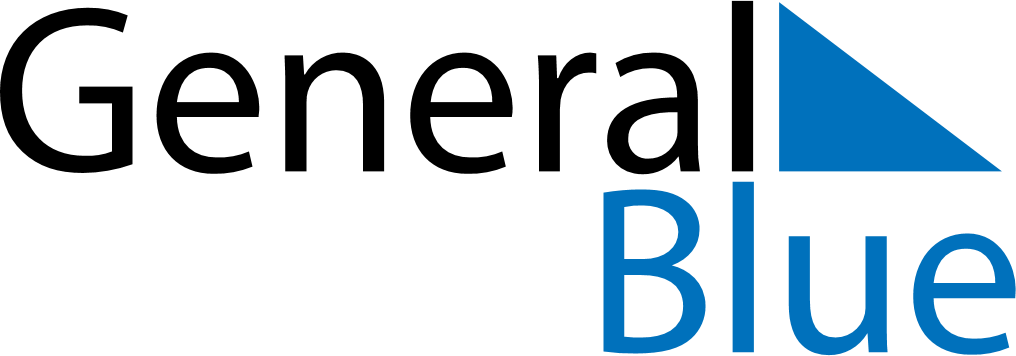 June 2021June 2021June 2021June 2021June 2021June 2021GuamGuamGuamGuamGuamGuamMondayTuesdayWednesdayThursdayFridaySaturdaySunday1234567891011121314151617181920Juneteenth (substitute day)JuneteenthFather’s Day21222324252627282930NOTES